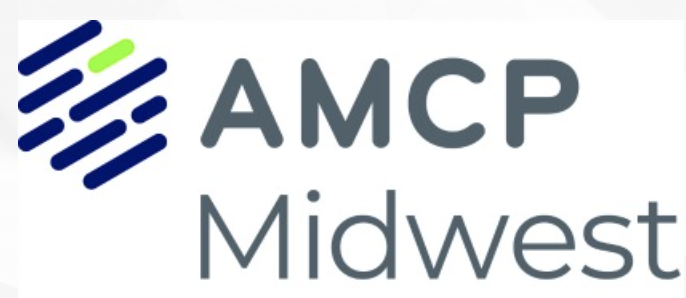 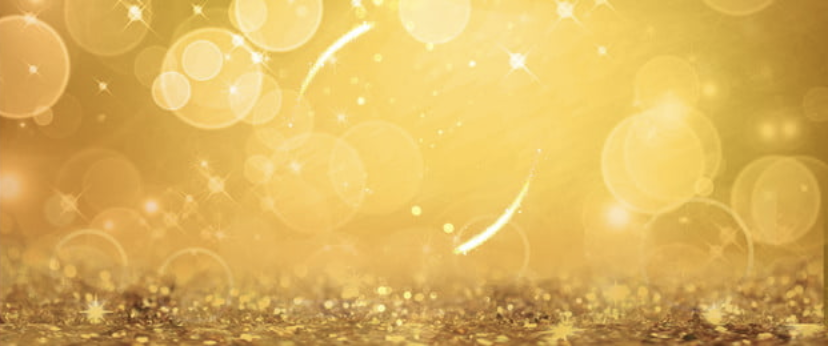 AMCP MIDWEST REGIONAL AFFILIATE BOARD CALL FOR CANDIDATESHello! Thank you for your interest in a board position with the AMCP Midwest Regional Affiliate. The AMCP Midwest Regional Affiliate Board of Directors is seeking candidates for the positions of President-Elect, Secretary, Treasurer, Education Co-Chair, Fundraising & Membership Co-Chairperson, and Student Liaison to serve on the AMCP Midwest Board. The term of office for these positions commences at the conclusion of the Spring Annual AMCP 2022 meeting. This candidate application packet provides information on minimum qualifications for eligibility, an overview of each open position’s responsibilities, time commitments, nomination/election process and timeline, as well as the application needed for submission. Completed candidate application packets are to be e-mailed as a PDF document and jpg (for photo) to  midwestamcp@gmail.com.            AMCP Midwest aligns with AMCP National in following strict antitrust policies which can be found at www.amcp.org/antitrust. Completed board candidate applications (along with all other materials listed under “AMCP Midwest Candidate Application Checklist” must be sent by email and received by AMCP Midwest NO LATER THAN 11:59 PM EST on February 1, 2022.  Applications that are received by fax or US Mail or any other form outside of email to the email address listed above will not be considered.Please direct any questions about the board application process to the AMCP Midwest Committee of Nominations at midwestamcp@gmail.com. Thank you again for your interest. Best wishes! Sincerely, The AMCP Midwest Regional Affiliate Board of DirectorsAMCP MIDWEST Candidate Application ChecklistUse the following checklist to ensure that you include all materials required for your Candidate Application. Application completed along with bio (all sections)Photo (high resolution jpg suitable for electronic publishing in the election ballot)Recommendation (as specified under “Minimum Qualifications for Board Nomination”)ELECTION TIMELINEJanuary 14, 2022– AMCP Midwest issues call for candidates 11:59 PM EST on February 1, 2022– Deadline for candidates to submit board application along with all other required information and materials to AMCP Midwest Regional AffiliateFebruary 7, 2022 – AMCP Midwest Committee of Nominations finalizes election ballotFebruary 14, 2022 – Voting opensMarch 1, 2022 – Voting closesApril 2022 – Installation of officers aligns to AMCP Annual MeetingNOMINATION & ELECTION PROCESSCandidates seeking a board position must submit a completed application along with all other materials listed under “AMCP Midwest Candidate Application Checklist.” The AMCP Midwest Committee of Nominations will review all applications and will nominate candidates after evaluation of submitted materials. The names of all candidates that get nominated by the committee will appear on the election ballot. AMCP Midwest membership will receive the election ballot and vote on the candidate of their choice.AMCP MIDWEST COMMITTEE OF NOMINATIONS COMPOSITIONThe AMCP Midwest Committee of Nominations shall be comprised of the current President, the President-Elect, and the Immediate Past President of the current board cycle. MINIMUM QUALIFICATIONS FOR BOARD NOMINATIONCandidates must meet all of the following requirements below in order to qualify for a board position (1, 2, 3, 4 and 5):Current member of AMCPSubmission of a complete application along with all other materials listed under “AMCP Midwest Candidate Application Checklist.” Attendance at AMCP Midwest day of education (A, B OR C. The ideal candidate will meet requirement A).Attended at least 1 in-person (non-virtual) Day of Education in Detroit AND in Chicago ORAttended at least 2 in-person (non-virtual) Days of Education in Chicago ORAttended at least 2 in-person (non-virtual) Days of Education in Detroit. Current or past experience serving as an AMCP Midwest Delegate and/or AMCP Midwest Board Member and/or a candidate that has demonstrated an equivalent experience as determined by the boardRecommendation from at least 1 current AMCP Midwest Board MemberPlease note: Recommendation does not need to be a formal letter. A simple email from the recommender to the AMCP Midwest Committee of Nominations will suffice. The committee will contact the recommender to discuss the applicant.RESPONSIBILITIES, TERM OF OFFICE, AND TIME COMMITMENT FOR EACH open amcp midwest board position Elected Positions: President-Elect (3 Year Cumulative Term including serving as President and Past President) – 1 open position: The President-Elect, in the absence of the President, presides at meetings and shall advance the purposes of the Affiliate by promoting the work of the Affiliate as performed by its several officers and committees. This is a 3 year time commitment wherein elected individual will serve as President Elect, Current President, and Immediate Past President in year 1, 2, and 3, respectively. Time commitment: The AMCP Midwest President Elect can expect to spend on average approximately 5 to 10 hours per week on their assigned tasks and responsibilities. Education Co-Chair (2 Year Term) – 1 open position: The Education Co-Chairs assess current and future educational needs of the Affiliate members and will identify and recommend strategies, innovations, and opportunities for quality educational programs. The Education Chairperson will be responsible for securing guest speakers and organizing continuing education programs during meetings. There are a total of 2 Education co-chairs that are elected every other year to ensure continuity.Time commitment: The AMCP Midwest Education Chair can expect to spend on average approximately 2 to 8 hours per week on their assigned tasks and responsibilities. Fundraising and Membership Co-Chair (2 Year Term) – 1 open position:  The Fundraising Membership Chairperson will maintain open lines of communication with potential program sponsors and will secure funding for all programming. This position is also responsible for coordinating DOE event registration and compiling/sending program materials to attendees, providing email blast content with sponsor logos and DOE blast content, and set-up/testing of DOE online registration platform builds. Time commitment: The AMCP Midwest Fundraising Co-Chairperson can expect to spend on average approximately 1 to 2 hours per week on their assigned tasks and responsibilities. Treasurer (2 year Term) – 1 open position:  The Treasurer is responsible for tracking the affiliate’s finances and works closely with AMCP National to ensure financial solvency of the affiliate.  The Treasurer works with other members of the board with planning for events including the Days of Education, ensuring that we are financially responsible Time commitment:  The AMCP Midwest Treasurer can expect to spend on average approximately 1 to 2 hours per week on their assigned tasks and responsibilities. Secretary (2 Year Term) – 1 open position: The Secretary records the minutes of all meetings and maintains a permanent record of each member of the Affiliate including name, address, telephone number, e-mail address, and employer. The Secretary is responsible for all Affiliate correspondence, including compiling and managing bi-weekly email blast content, amcp.org/Midwest-amcp website updates, creating student scholarship email templates, applications, and flyers in collaboration with the Student Liaison and State Delegates, and sending the Affiliate roster to the National Office of AMCP in Alexandria, VA. Time commitment: The AMCP Midwest Secretary can expect to spend on average approximately 1 to 3 hours per week on their assigned tasks and responsibilities. Student Liaison (2 Year Term) – 1 open position:  The Student Liaison will work closely with local schools of pharmacy to help expose student pharmacists to career opportunities in managed care pharmacy and be a local AMCP resource. The Student Diplomat may work collaboratively with the AMCP Diplomats to encourage the formation of an AMCP Student Chapter, if one does not already exist; present a lecture on managed care pharmacy; coordinate on-site visits to local managed care organizations; and link local AMCP members and other managed care pharmacy professionals with student pharmacists. Time commitment: The AMCP Midwest Student Liaison can expect to spend on average approximately 1 to 3 hours per week on their assigned tasks and responsibilities. Appointed Positions:  State Delegates (open states Illinois (1), Wisconsin (1), Michigan (at least 1), Indiana (at least 1) : The Delegates serve as a link between the AMCP Midwest Board and their respective states to better serve members and encourage participation throughout the region. State Delegate positions are not elected however, will be approved by the board and announced with 2022 Board positions. If interested, please email AMCP Midwest Affiliate to let us know which state you are interested in and please provide your CV/Resume. If you are interested in a delegate position, you do NOT need to fill out the Board application or submit any additional materials.Time commitment: The AMCP Midwest Delegate can expect to spend on average approximately 1 to 2 hours per week on their assigned tasks and responsibilities. APPLICATIONName: 	___________________________________________________________                                             As you would like it to appear in the Election Ballot, if nominated 	Employer:             _________________________________________________________________                                        Name of Employer as you would like it listed in the Election Ballot, if nominated	Your Title:                  ______________________________________________________________                        As you would like it to appear in the Election Ballot, if nominated Preferred Address:   _______________________________________________________________Preferred E-mail:       ______________________________________________________________Preferred Telephone:  _________________________________________________________AMCP Membership ID # _________________I wish to be considered for the office of: (Note: Please check only ONE Office)____President-Elect____Secretary____Treasurer ____Fundraising Chair____Education Chair____Student LiaisonHave you attended any in-person (non-virtual) days of education in Chicago?   ___yes    ___noIf so, which years? _______________________Have you attended any in-person (non-virtual) days of education in Detroit?      ___yes    ___noIf so, which years? _______________________Do you have current or prior experience serving as an AMCP Midwest Delegate? ___yes    ___noIf so, which state(s) and which years(s)? __________________________________________________________________Do you have current or prior experience serving as an AMCP Midwest Board Member? ___yes    ___noIf so, which position(s) and which years(s)? __________________________________________________________________Do you have a recommendation from at least one current AMCP board member? ___yes    ____noIf so, which board member(s)? _______________________________________Are you a pharmacist? ___yes    ___noIf so, are you a licensed pharmacist? ___yes    ___noIf so, which state(s) do you hold a current, active license in? _________________________________________________________________Describe your involvement with AMCP________________________________________________________________________________________________________________________________________________________________________________________________________________________________________________________________________________________________________________________________________________________________________________________________________________________________________________________________________________________________________________________________________________________________________________________________________________________________________________________________________________________________________________________________________________________________________________________________________________________________________________________________________________________________________________________________________________________________________________________________________________________________________________________________________________________________________________________Why are you interested in this position?________________________________________________________________________________________________________________________________________________________________________________________________________________________________________________________________________________________________________________________________________________________________________________________________________________________________________________________________________________________________________________________What do you plan to bring to this role? ________________________________________________________________________________________________________________________________________________________________________________________________________________________________________________________________________________________________________________________________________________________________________________________________________________________________________________________________________________________________________________________________________________________________________________________________________________________________________________________________________________________________________________________________________________What is your vision for AMCP Midwest Affiliate?________________________________________________________________________________________________________________________________________________________________________________________________________________________________________________________________________________________________________________________________________________________________________________________________________________________________________________________________________________________________________________________________________________________________________________________________________________________________________________________________________________________________________________________________________________________________________________________________________________________________________________________________________________________________________________________________________________________________________Please provide a brief bio (If slated for candidacy by the AMCP Committee of Nominations, I understand that my candidate bio will be used in the election ballot)________________________________________________________________________________________________________________________________________________________________________________________________________________________________________________________________________________________________________________________________________________________________________________________________________________________________________________________________________________________________________________________Please provide details for one professional reference for us to contact: Email: ___________________________________________________________Address: ___________________________________________________________________________________________________________________________By signing below, I attest that:I have read, understand, and commit to the responsibilities, term of office and time commitment of the board position for which I am applying. I hereby certify that the above statements are true and accurate. I understand that a false statement may disqualify me from consideration for a board position. Signature:	_________________________________________________Full Name:Relationship:Company:            Phone: